鹿城区科技局2020年政府信息公开工作年度报告一、总体情况2020年，区科技局严格按照《浙江省人民政府办公厅关于印发浙江省全面推进政务公开工作实施细则的通知》《浙江省人民政府办公厅关于印发2020年浙江省政务公开工作要点的通知》《2020年度区政府直属单位政务公开工作考核办法》要求，积极建立和完善各项政府信息公开制度，完善政府信息公开渠道，结合科技局工作实际，坚持依法公开、真实公正、讲求实效、利于监督的原则，认真宣传，贯彻党的工作方针政策，不断充实政务公开内容，提高工作的透明度，及时将政策法规、重大项目完成情况等信息第一时间进行公开发布，认真推行政府信息公开工作。2020年，全局主动公开各类政府信息55条，涵盖科技工作动态、通知公告、政策法规等主要科技工作，其中机构信息5条、政策法规类1条、工作通知公告31条、财务信息2条、人事信息5条、建议提案4条，全部在鹿城公务网、鹿城政府网站（www.lucheng.gov.cn）上予以发布，基本做到了“经常性事项定期公开、阶段性事项适时公开、临时性事项及时公开”，局机关政府信息公开和行政权力透明运行工作稳步推进。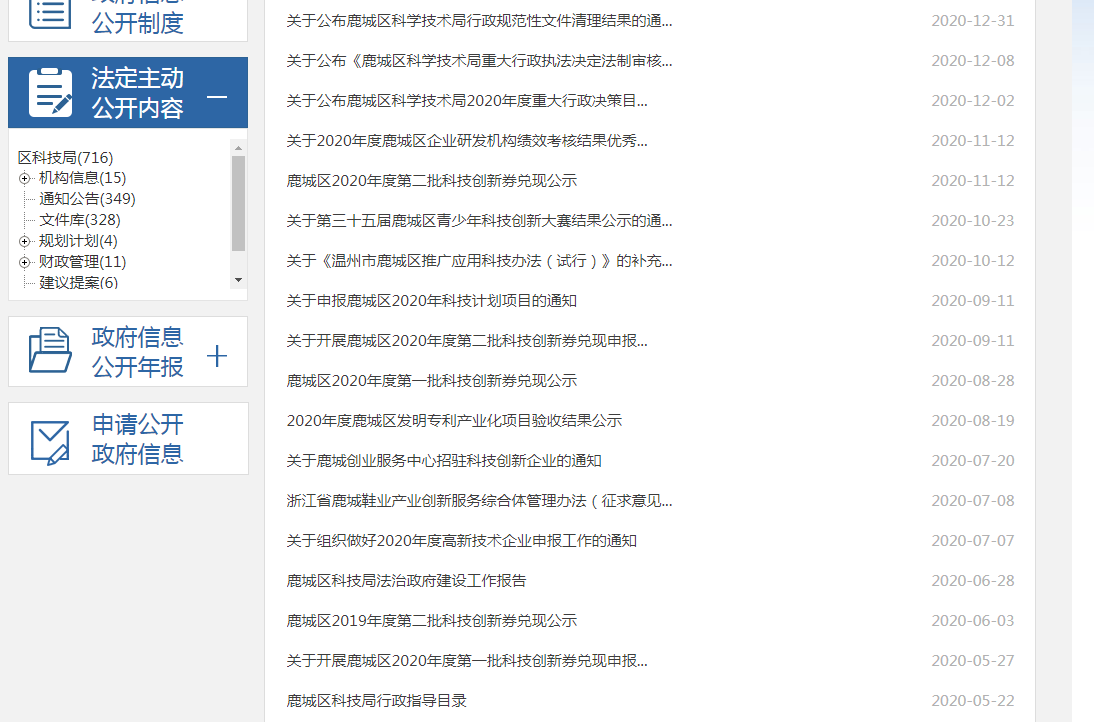 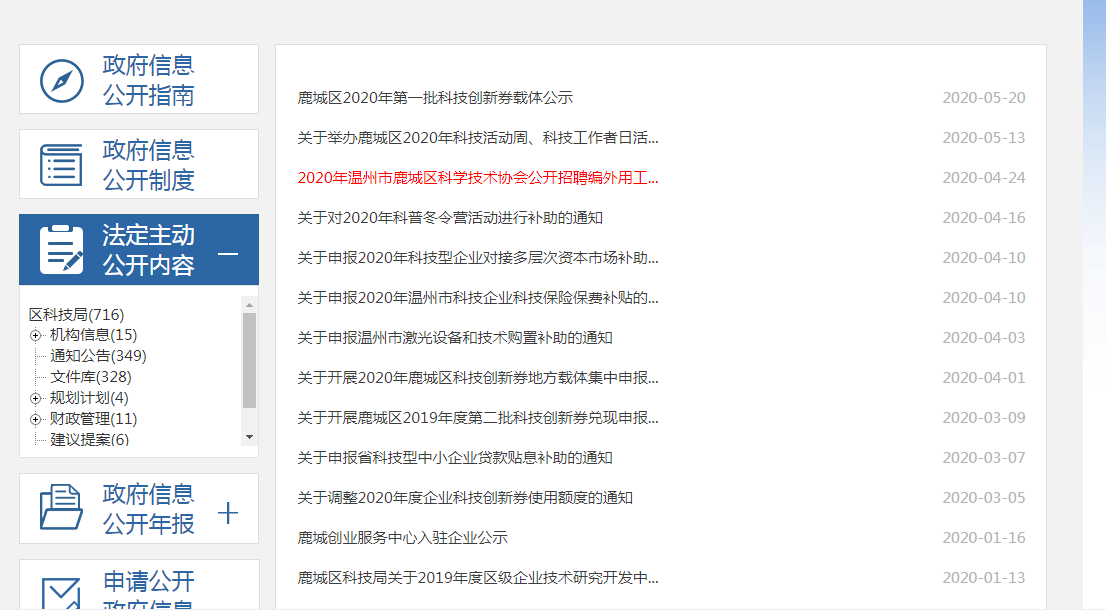 二、主动公开政府信息情况三、收到和处理政府信息公开申请情况四、政府信息公开行政复议、行政诉讼情况五、存在的主要问题及改进情况总结这一年来的工作，虽然我局政府信息公开工作取得了一定成效，但仍存在一些不足: 一是政务公开培训力度不够。二是群众参与度有待加强。群众对政府信息公开工作的知晓率仍然偏低，各类互动栏目使用率不高，还需进一步宣传推广。三是信息公布时效性需要进一步提高。下一步，我局将在工作中加强管理，强化信息公开力度，加强与相关部门联系，努力做到政府信息公开的内容不断充实和完善；进一步提高服务水平。继续优化政府信息公开渠道，进一步丰富公开形式，不断拓展政府信息公开层面。六、其他需要报告的事项无第二十条第（一）项第二十条第（一）项第二十条第（一）项第二十条第（一）项第二十条第（一）项信息内容本年新
制作数量本年新
公开数量本年新
公开数量对外公开总数量规章0000　规范性文件2222第二十条第（五）项第二十条第（五）项第二十条第（五）项第二十条第（五）项第二十条第（五）项信息内容上一年项目数量本年增/减本年增/减处理决定数量行政许可　0　00　0　其他对外管理服务事项　0　018　　0第二十条第（六）项第二十条第（六）项第二十条第（六）项第二十条第（六）项第二十条第（六）项信息内容上一年项目数量本年增/减本年增/减处理决定数量行政处罚　0　0　0　0行政强制　0　0　0　0第二十条第（八）项第二十条第（八）项第二十条第（八）项第二十条第（八）项第二十条第（八）项信息内容上一年项目数量上一年项目数量本年增/减本年增/减行政事业性收费　0　00 0 第二十条第（九）项第二十条第（九）项第二十条第（九）项第二十条第（九）项第二十条第（九）项信息内容采购项目数量采购项目数量采购总金额采购总金额政府集中采购　6　6122740122740（本列数据的勾稽关系为：第一项加第二项之和，等于第三项加第四项之和）（本列数据的勾稽关系为：第一项加第二项之和，等于第三项加第四项之和）（本列数据的勾稽关系为：第一项加第二项之和，等于第三项加第四项之和）申请人情况申请人情况申请人情况申请人情况申请人情况申请人情况申请人情况（本列数据的勾稽关系为：第一项加第二项之和，等于第三项加第四项之和）（本列数据的勾稽关系为：第一项加第二项之和，等于第三项加第四项之和）（本列数据的勾稽关系为：第一项加第二项之和，等于第三项加第四项之和）自然人法人或其他组织法人或其他组织法人或其他组织法人或其他组织法人或其他组织总计（本列数据的勾稽关系为：第一项加第二项之和，等于第三项加第四项之和）（本列数据的勾稽关系为：第一项加第二项之和，等于第三项加第四项之和）（本列数据的勾稽关系为：第一项加第二项之和，等于第三项加第四项之和）自然人商业企业科研机构社会公益组织法律服务机构其他总计一、本年新收政府信息公开申请数量一、本年新收政府信息公开申请数量一、本年新收政府信息公开申请数量0 0  0 00 0  0二、上年结转政府信息公开申请数量二、上年结转政府信息公开申请数量二、上年结转政府信息公开申请数量0  0 00 0 0 0 三、本年度办理结果（一）予以公开（一）予以公开0 三、本年度办理结果（二）部分公开（区分处理的，只计这一情形，不计其他情形）（二）部分公开（区分处理的，只计这一情形，不计其他情形）0 三、本年度办理结果（三）不予公开1.属于国家秘密0 三、本年度办理结果（三）不予公开2.其他法律行政法规禁止公开0 三、本年度办理结果（三）不予公开3.危及“三安全一稳定”0 三、本年度办理结果（三）不予公开4.保护第三方合法权益0 三、本年度办理结果（三）不予公开5.属于三类内部事务信息0 三、本年度办理结果（三）不予公开6.属于四类过程性信息0 三、本年度办理结果（三）不予公开7.属于行政执法案卷0 三、本年度办理结果（三）不予公开8.属于行政查询事项0 三、本年度办理结果（四）无法提供1.本机关不掌握相关政府信息0 三、本年度办理结果（四）无法提供2.没有现成信息需要另行制作0 三、本年度办理结果（四）无法提供3.补正后申请内容仍不明确0 三、本年度办理结果（五）不予处理1.信访举报投诉类申请0 三、本年度办理结果（五）不予处理2.重复申请0 三、本年度办理结果（五）不予处理3.要求提供公开出版物 0三、本年度办理结果（五）不予处理4.无正当理由大量反复申请0 三、本年度办理结果（五）不予处理5.要求行政机关确认或重新出具已获取信息0 三、本年度办理结果（六）其他处理（六）其他处理0 三、本年度办理结果（七）总计（七）总计0 四、结转下年度继续办理四、结转下年度继续办理四、结转下年度继续办理0行政复议行政复议行政复议行政复议行政复议行政诉讼行政诉讼行政诉讼行政诉讼行政诉讼行政诉讼行政诉讼行政诉讼行政诉讼行政诉讼结果维持结果纠正其他结果尚未审结总计未经复议直接起诉未经复议直接起诉未经复议直接起诉未经复议直接起诉未经复议直接起诉复议后起诉复议后起诉复议后起诉复议后起诉复议后起诉结果维持结果纠正其他结果尚未审结总计结果维持结果纠正其他结果尚未审结总计结果维持结果纠正其他结果尚未审结总计 0 0 0 0 00  0 0 0 0 0 0 0 00